SARDAR VALLABHBHAI NATIONAL INSTITUTE OF TECHNOLOGY, SURATDEPARTMENT OF CIVIL ENGINEERING  STRUCTURAL ENGINEERING SECTION    CONCRETE TECHNOLOGY LABORATORYConcrete Technology Laboratory was established in 1961. The laboratory is located behind the Department of Civil Engineering Wing II. Undergraduate and postgraduate students utilize laboratory facilities for their curriculum laboratory work. Ph.D. Research scholars also utilize it for research purposes. Set-up like Universal Testing Machine, Concrete Pan Mixer, Concrete Drum Mixer, Compression Testing Machine, and Vibration Table is used for consultancy work and UG/PG students. It is one of the key laboratory for UG/PG students. The laboratory has good potential to carry out research and generate revenue using testing work. The list of equipment available in the laboratory is given below:Information Regarding Few Important Set-ups in the Concrete Technology LaboratoryUniversal Testing Machine:   A Universal testing machine (UTM) tests the mechanical properties (tension, compression, etc.) of the specimen by using tensile, compressive, or transverse stresses. The machine has been named so because of its wide range of tests over different materials. Different tests, like peel, flexural, tension, bend, friction, spring, etc., can be performed with the help of UTM. UTM is depicted in Figure 1 and 2.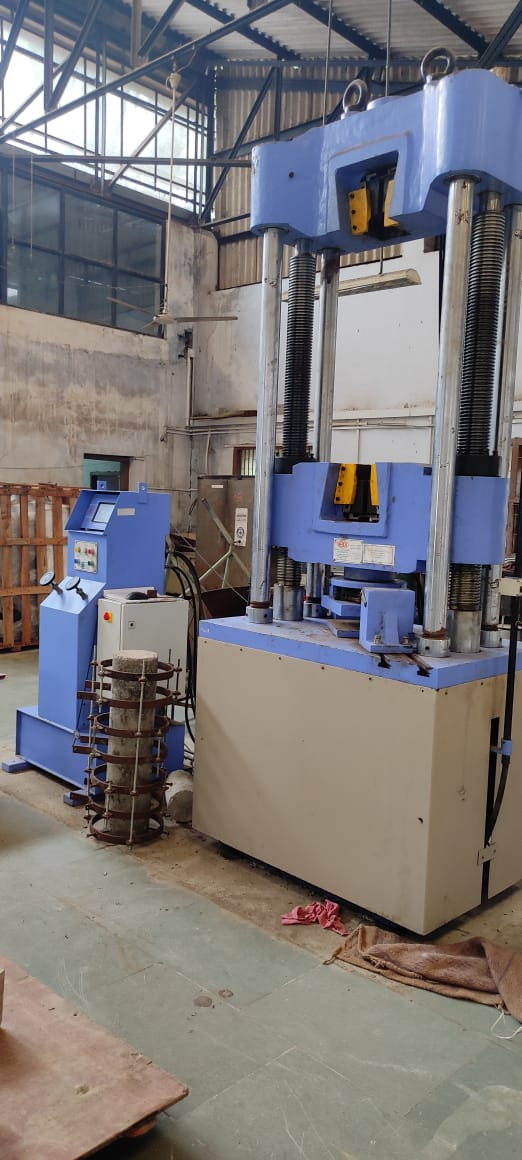 Figure.1 Digital Universal Testing Machine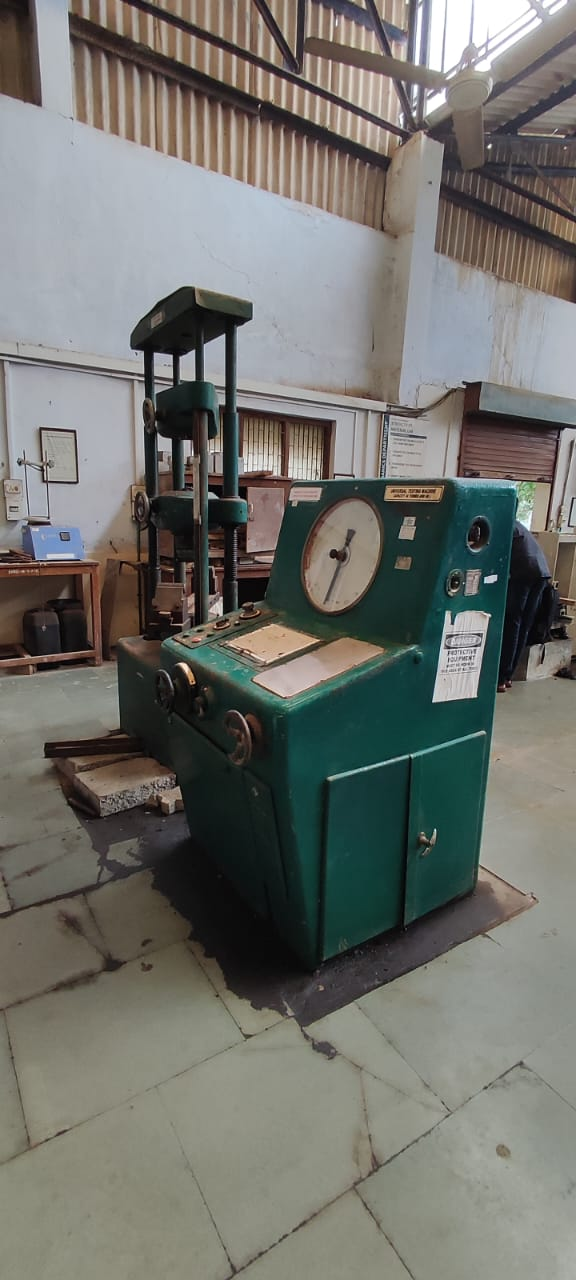 Figure 2. Analog Universal Testing Machine Concrete MixerA concrete mixer is a device that combines cement, aggregate such as sand or gravel, and water to form concrete. A typical concrete mixer uses a revolving drum to mix the components. The drum mixer is used for the normal-strength concrete, and the concrete pan mixer machine is used to mix the high-strength concrete. The concrete drum mixer and Pan mixer are shown in Figures 3 and 4.  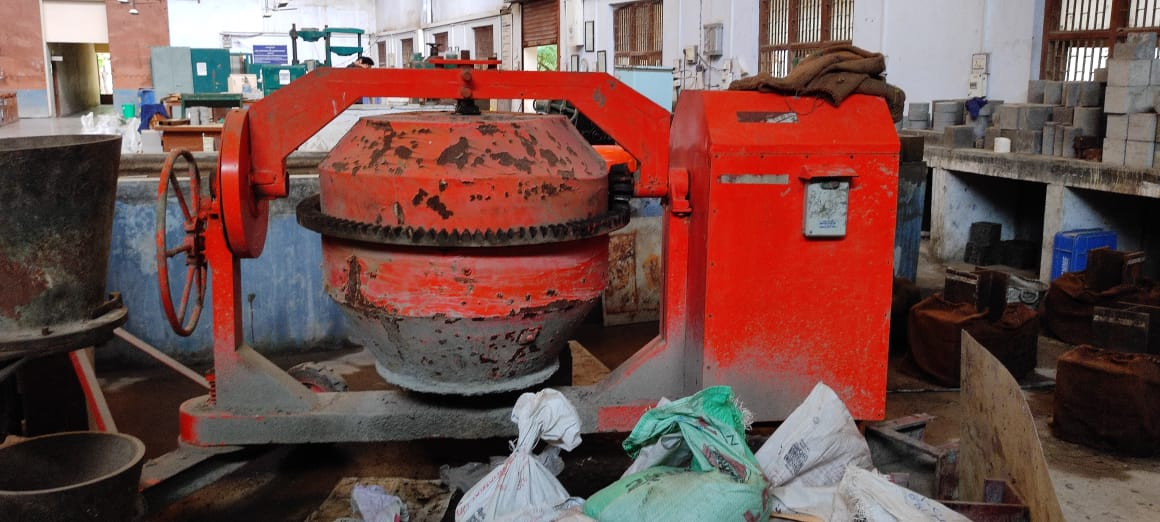 Figure 3. Concrete Drum Mixer                                          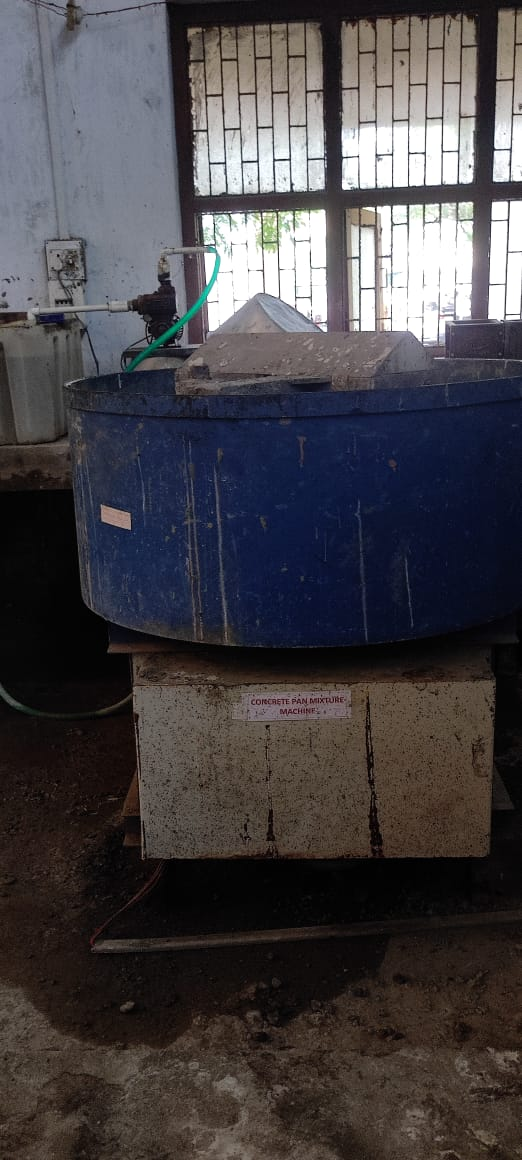 Figure 4. Concrete Pan MixerFlow TableFlow tables are used to determine consistency (flow) and to prepare mortars of standard consistency for testing. Flow is determined as a percent increase in the diameter of a conically molded mortar. The flow table is shown in figure 5.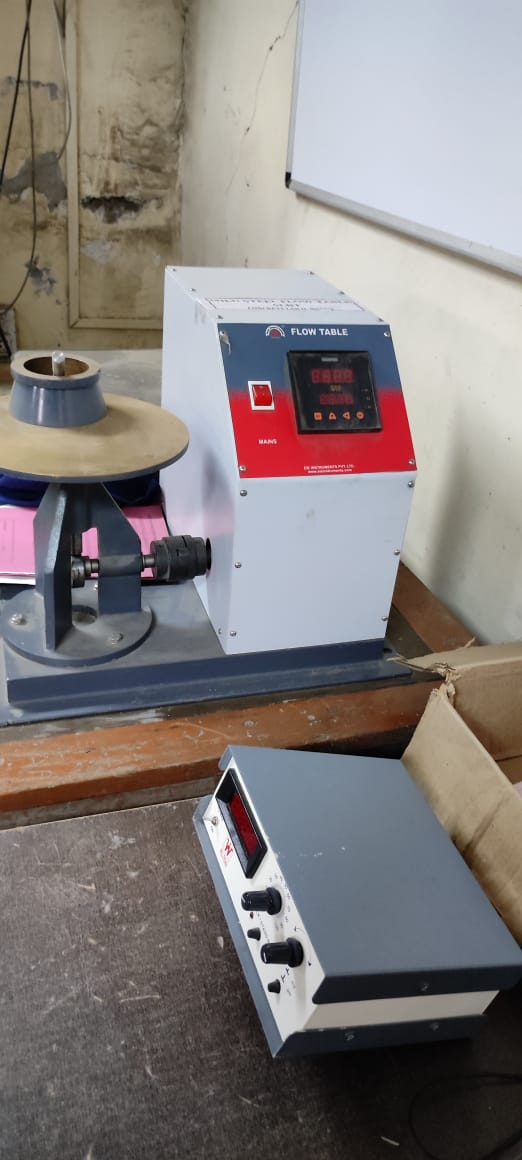 Figure 5. Flow Table Humidity ChamberHumidity test chambers, also known as humidity cabinets, create the required conditions for the stability testing of various materials. A humidity test chambers can be used to simulate various temperature and humidity conditions. 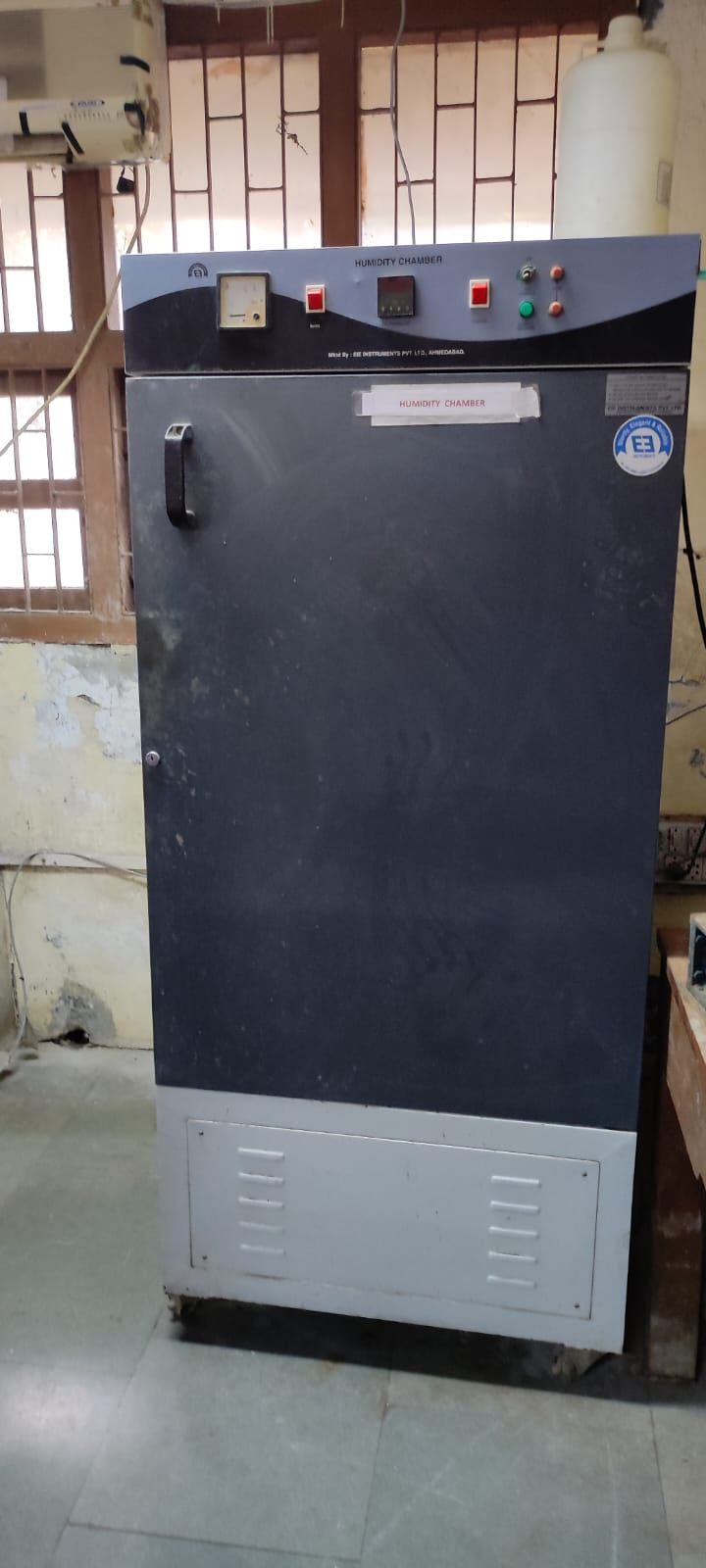 Figure 6. Humidity ChamberMortar Mixer Machine The cement mortar machine is used to mix the cement and sand homogeneously to find the compressive strength of the cement mortar. Two different modes (Slow and Fast) are available and used accordingly. 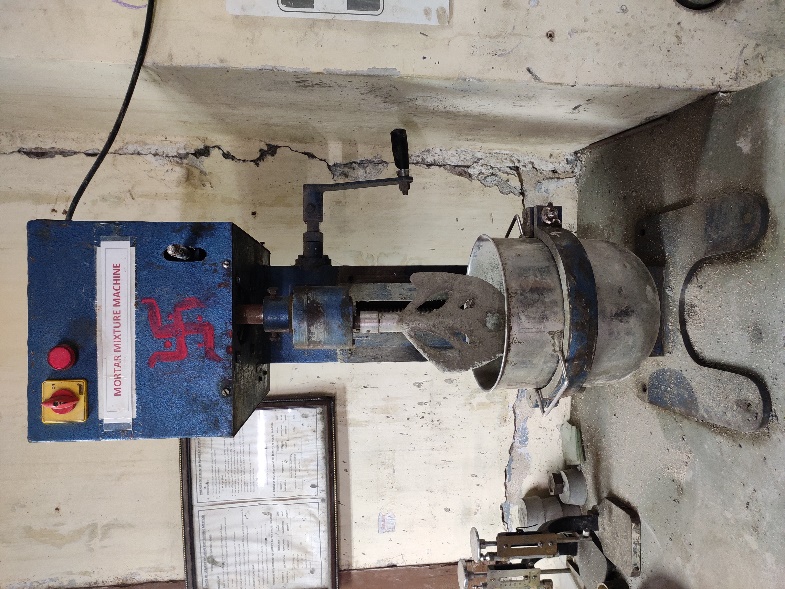 Figure 7. Mortar Mixer Mortar Vibrator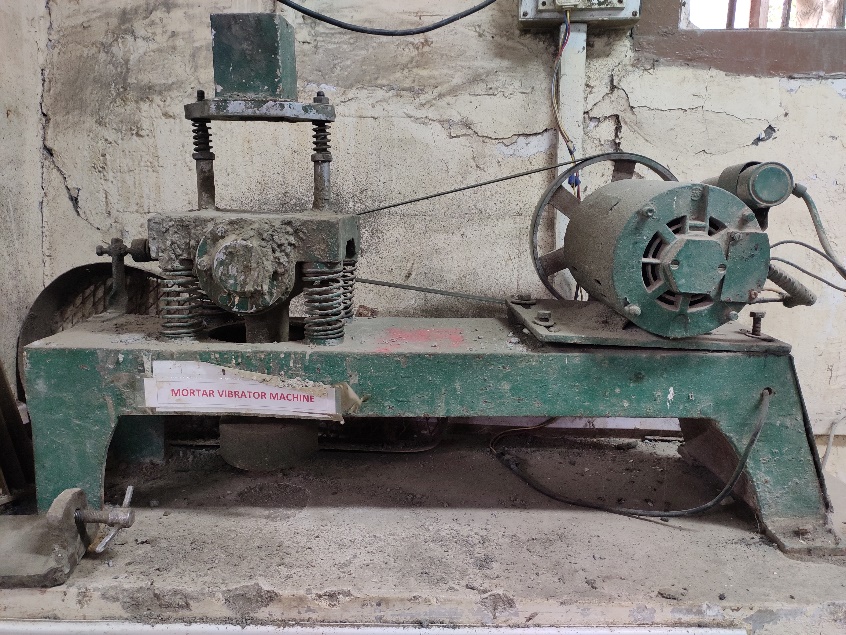 Figure 8. Mortar Vibrator  LIST OF EXPERIMENTSConcrete Technology (B. Tech-II (Civil), Semester III)Photos of Some Other UG/PG Set Ups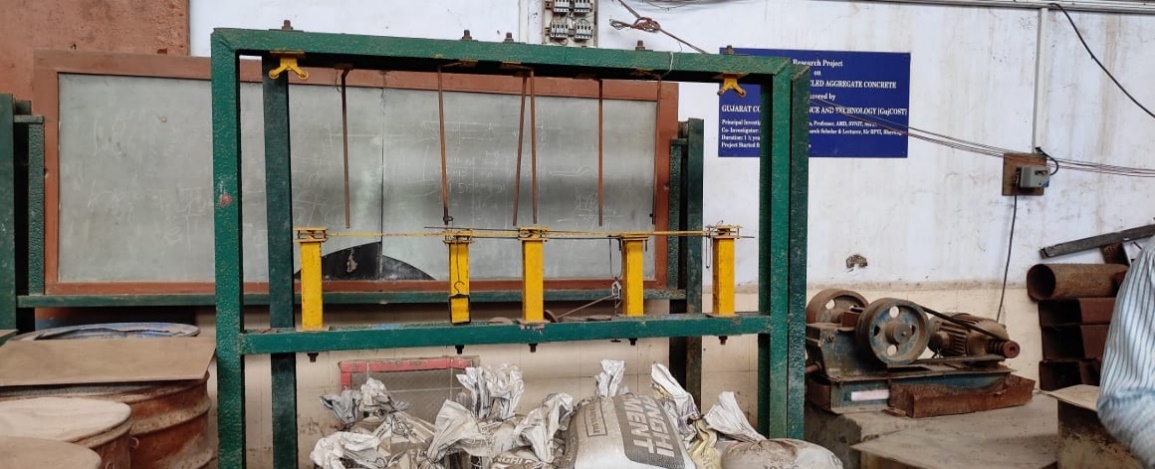 Split Tensile Strength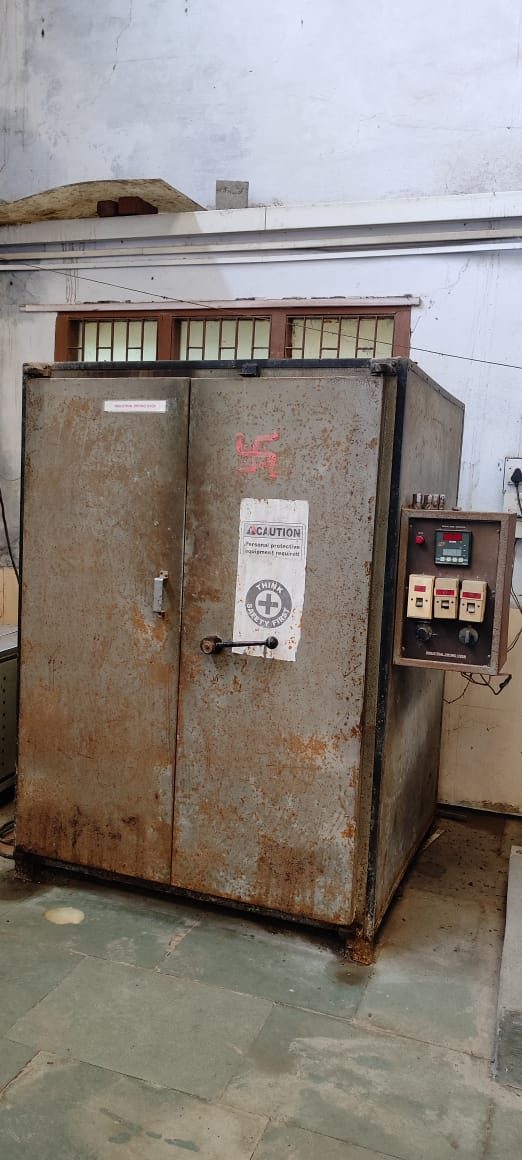 Industrial drying oven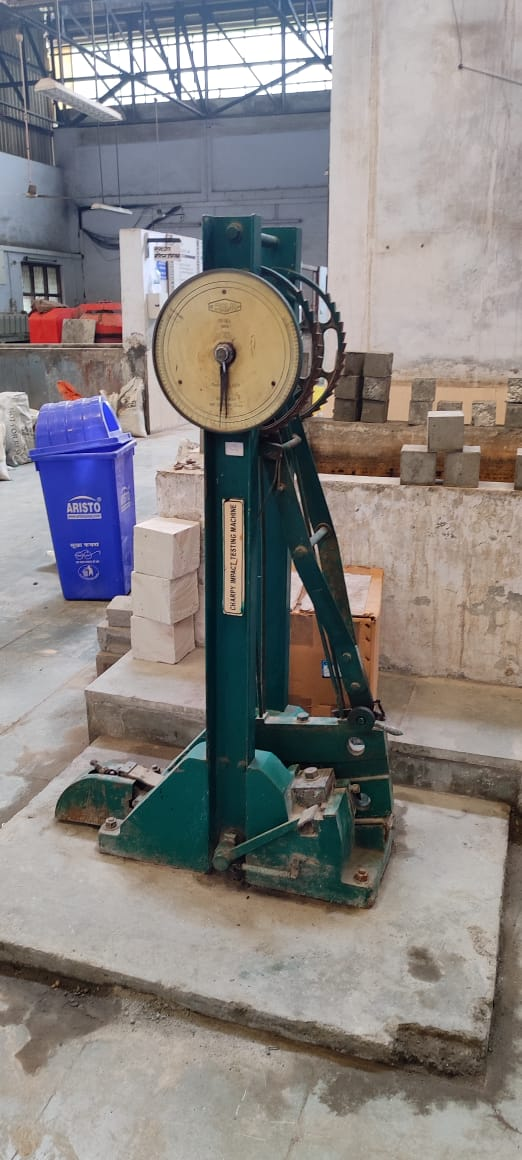 Charpy Impact Testing machine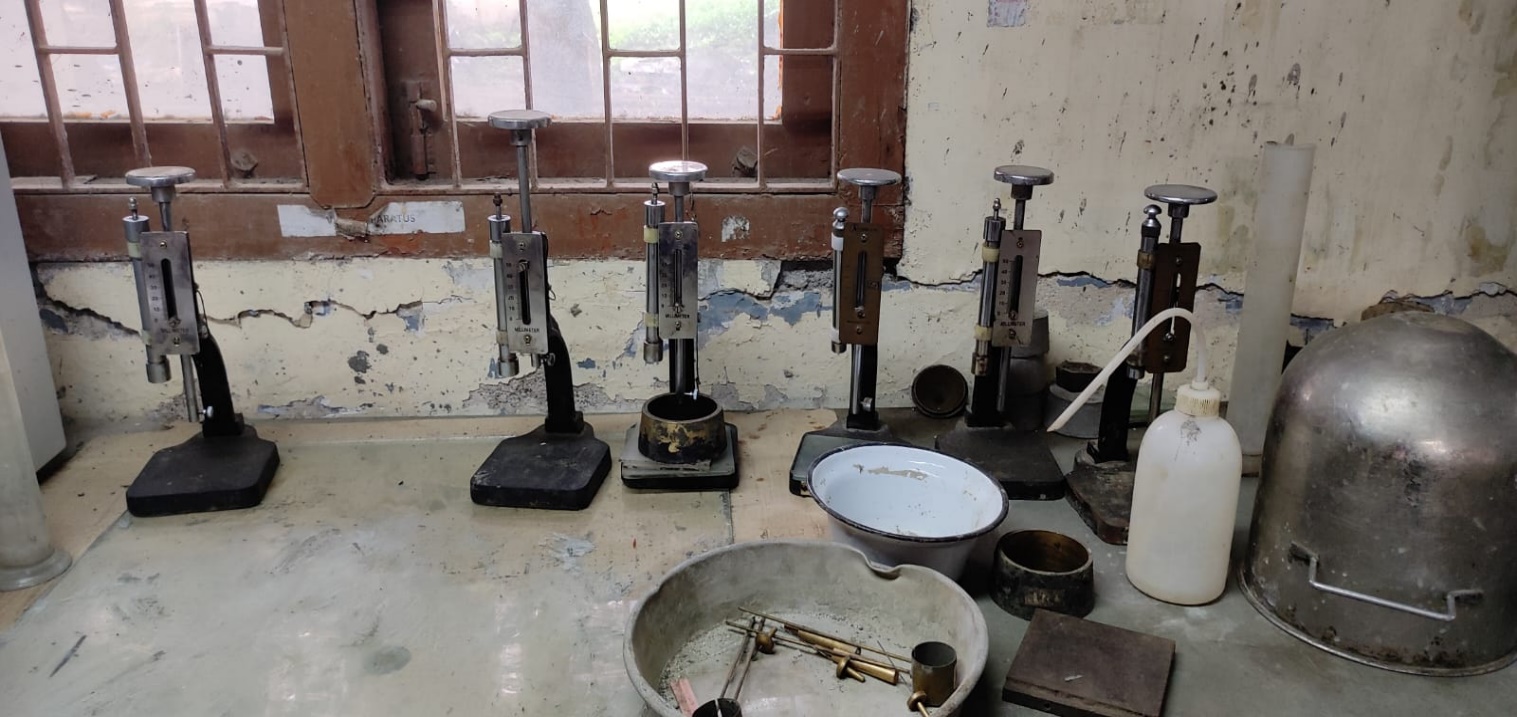 Vicat Apparatus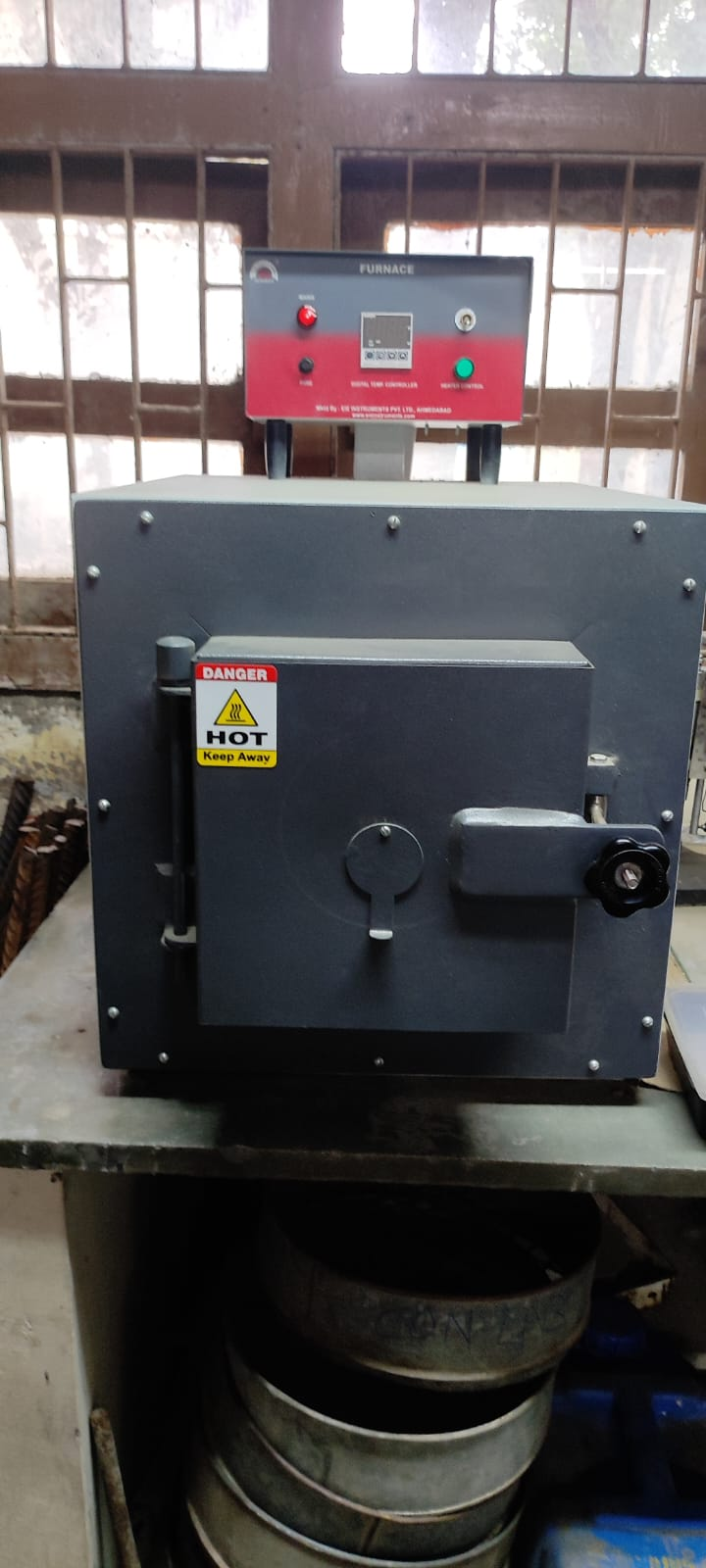 Muffle Furnace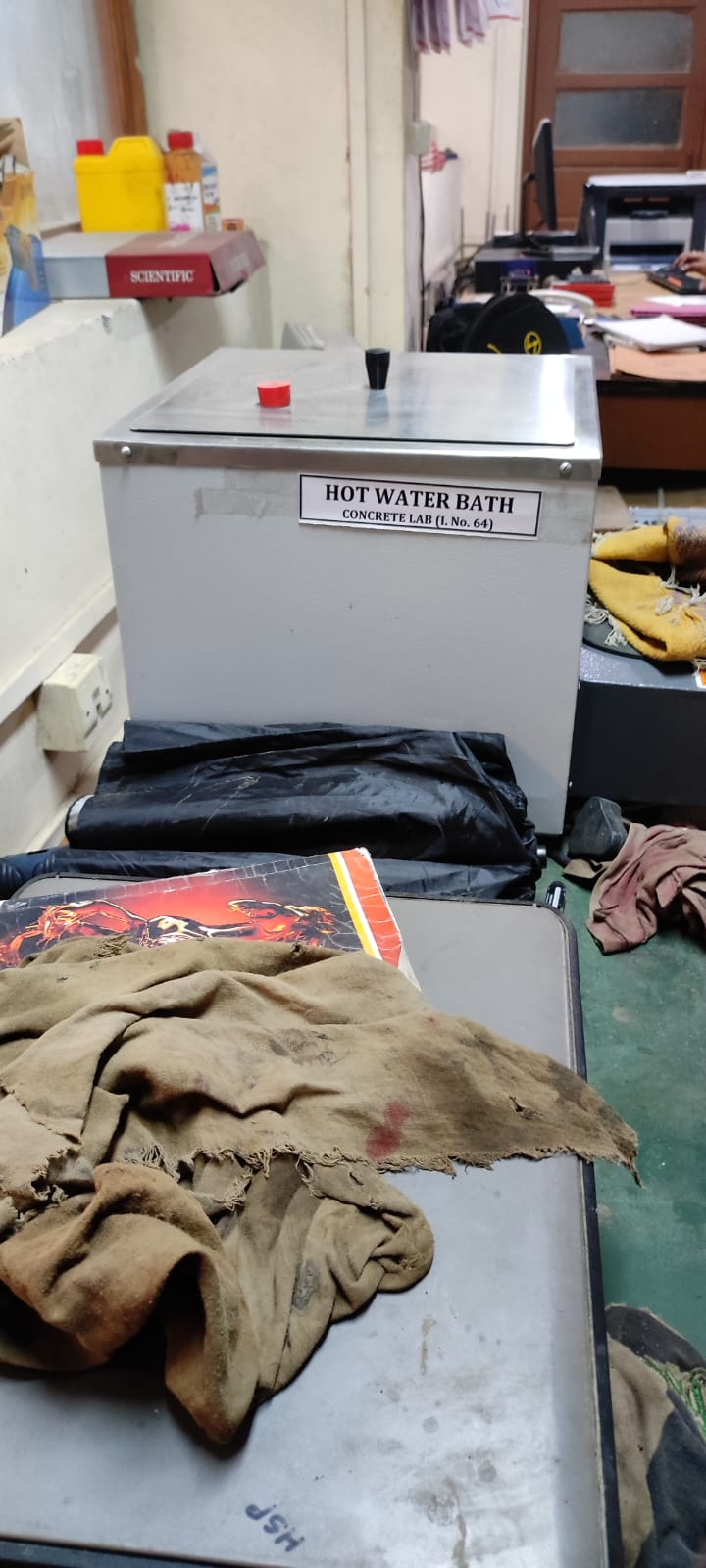 Hot water bath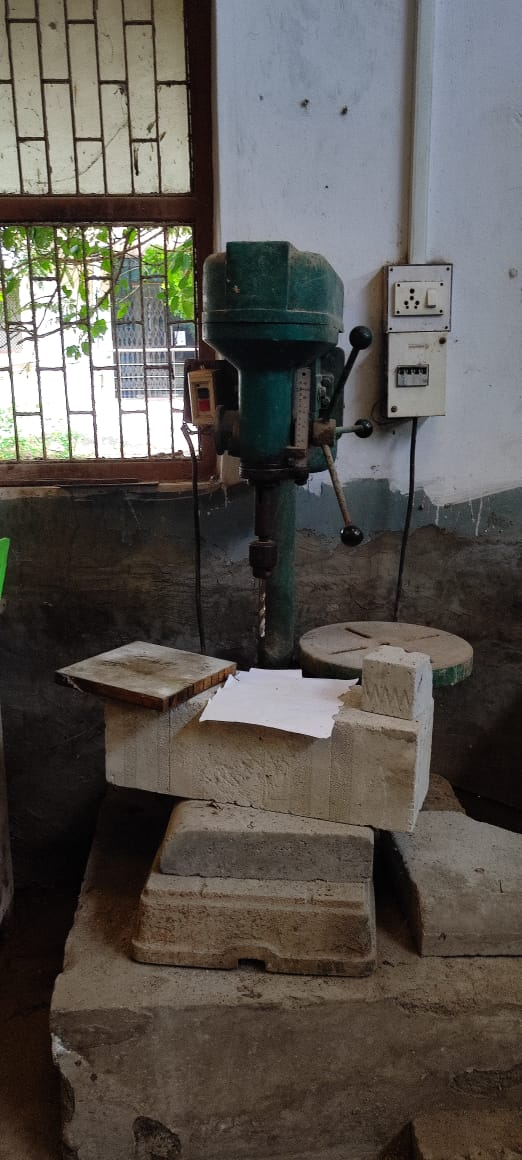 Drilling machine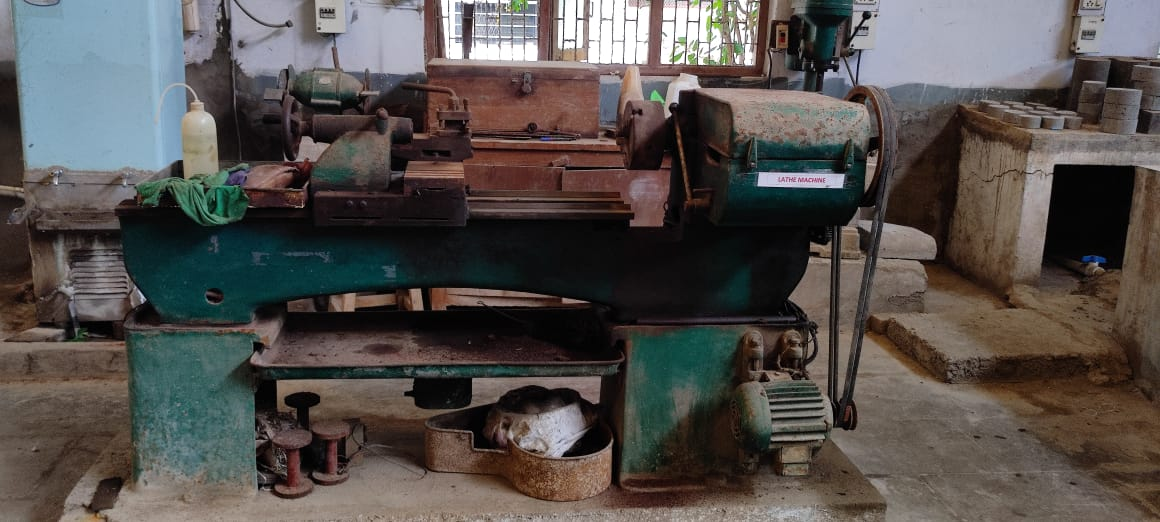 Lathe machine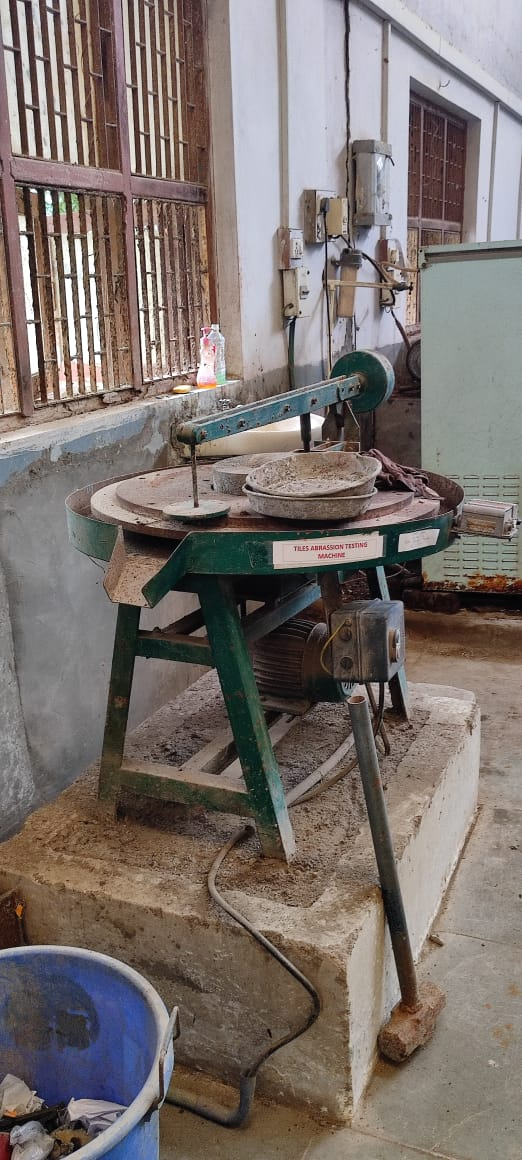 Tiles abrasion testing machine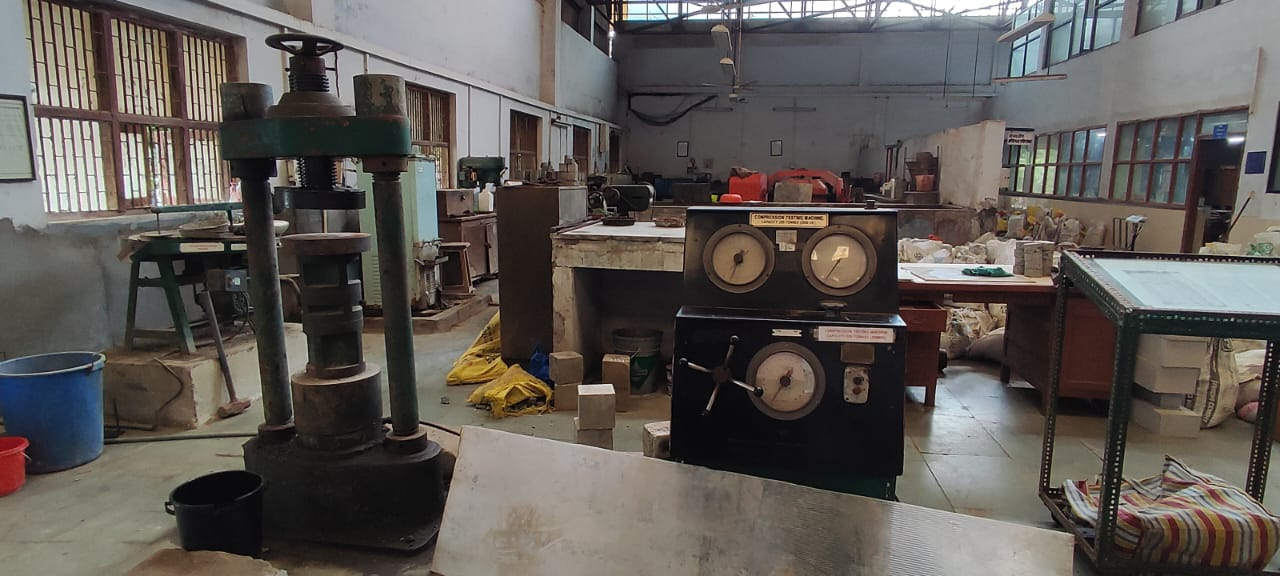 Compressive testing machine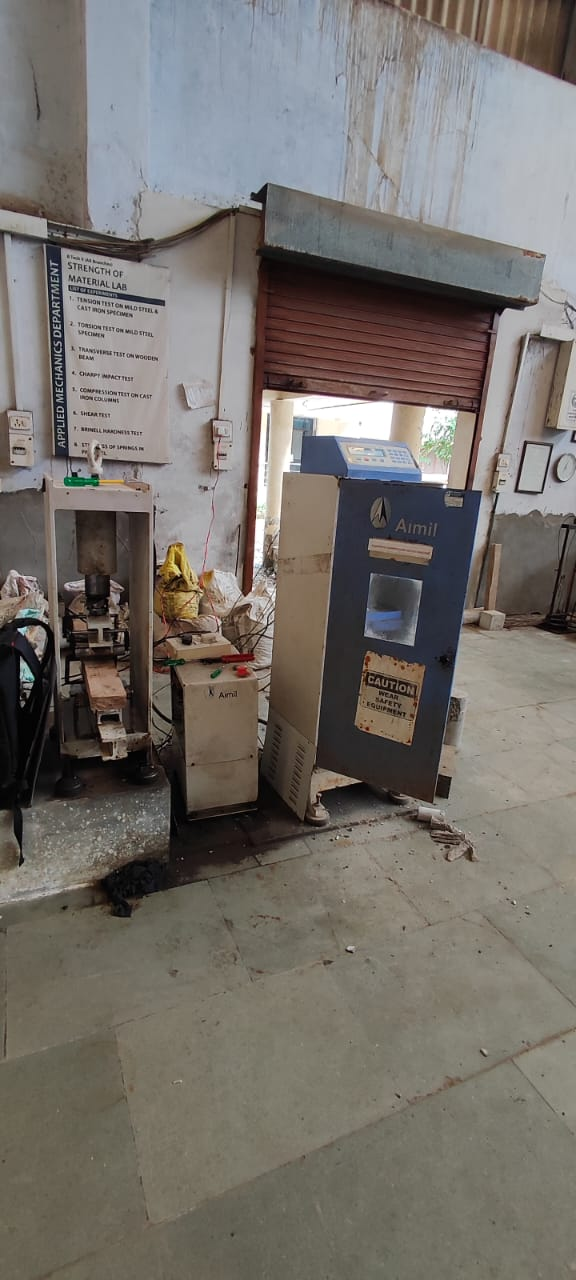 Automatic compression testing machine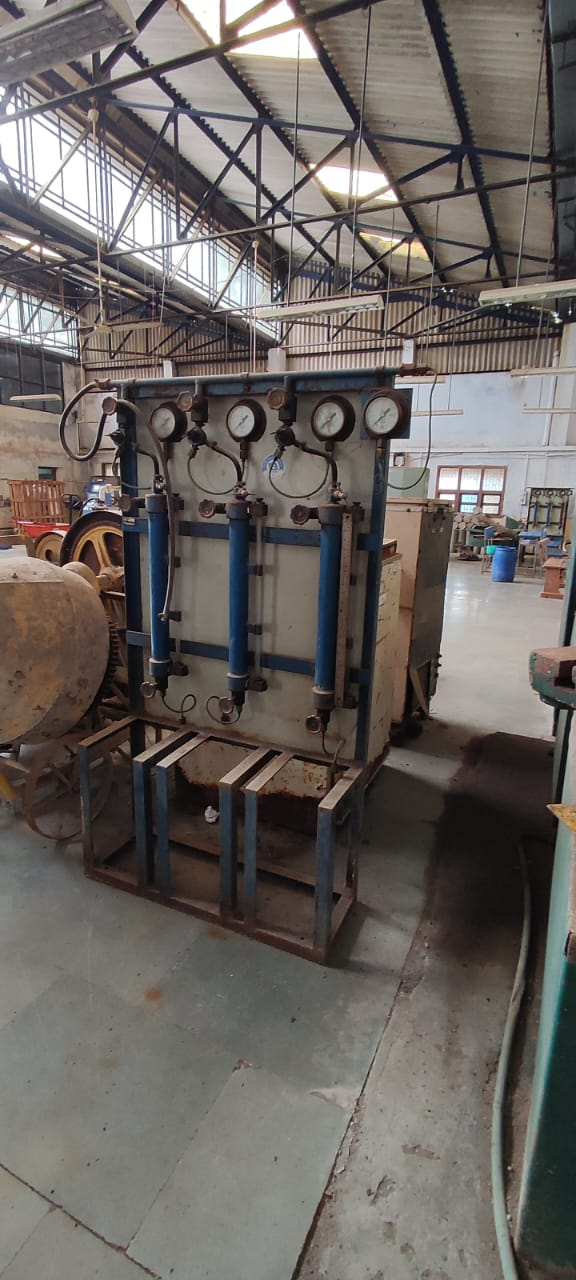 Concrete Permeability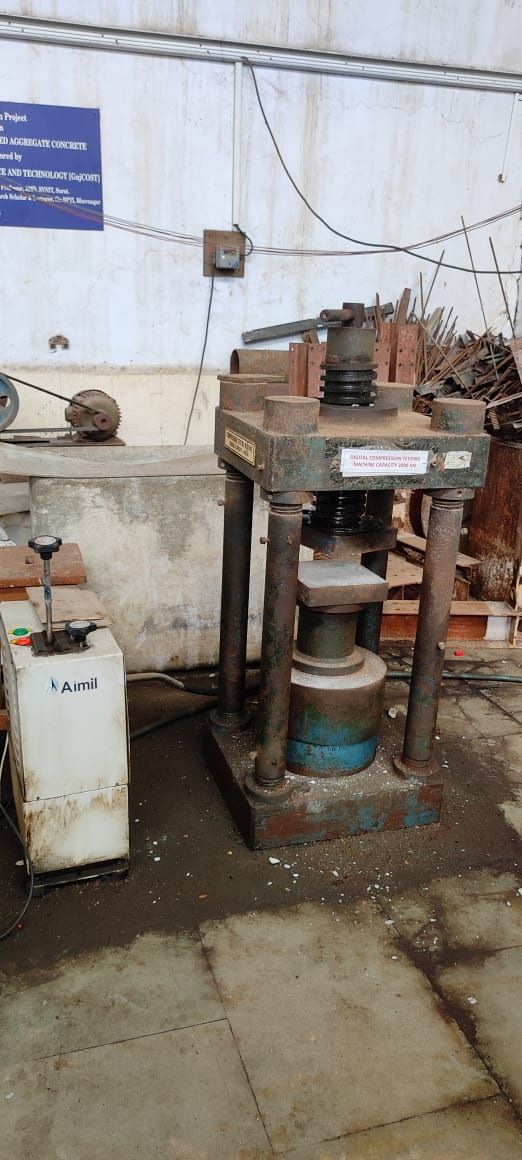 Digital compression testing machine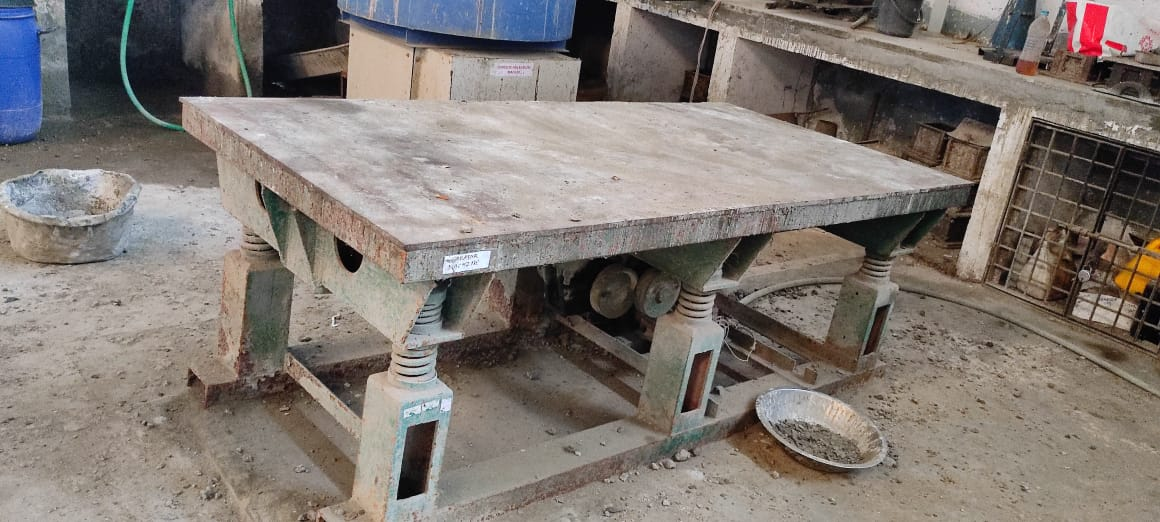 Vibrating tableSr. No. Equipment Name1Universal Testing Machine 1200kN capacity2Steam Curing Chamber  3Industrial Drying Oven4Flow Table 5Humidity Chamber 6Mortar Mixer Machine7Vicat Apparatus8Muffle Furnace 9Hot Water Bath 10Concrete Drum Mixer Machine 11Drilling Machine 12Lathe Machine 13Tiles abrasion testing machine14Compression Testing Machine 15Automatic Compression Testing Machine 16Universal Testing Machine17Permeability Apparatus 18Digital Compression Testing Machine 19Concrete Pan Mixer 20Vibrating Table Sr. No.Title of Experiment1To determine fineness of cement.2To determine initial and final setting time of cement.3To determine soundness of cement.4To determine compressive strength of cement.5To determine mechanical properties of fine aggregates.6To determine mechanical properties of coarse aggregates.7To design a concrete mix of two different grades.8To determine workability of concrete and study of effect of super-plasticizers on it.9To determine setting time of concrete10To conduct destructive and non-destructive tests on standard concrete cubes.11To determine elastic modulus and split tensile strength of concrete.12To determine flexural strength of plain concrete.